Освітньо-професійна програма: Комп’ютерна інженерія, Інформаційні системи та технологіїСпеціальність: 123  Комп’ютерна інженерія, 126 Інформаційні системи та технологіїГалузь знань: 12 Інформаційні технології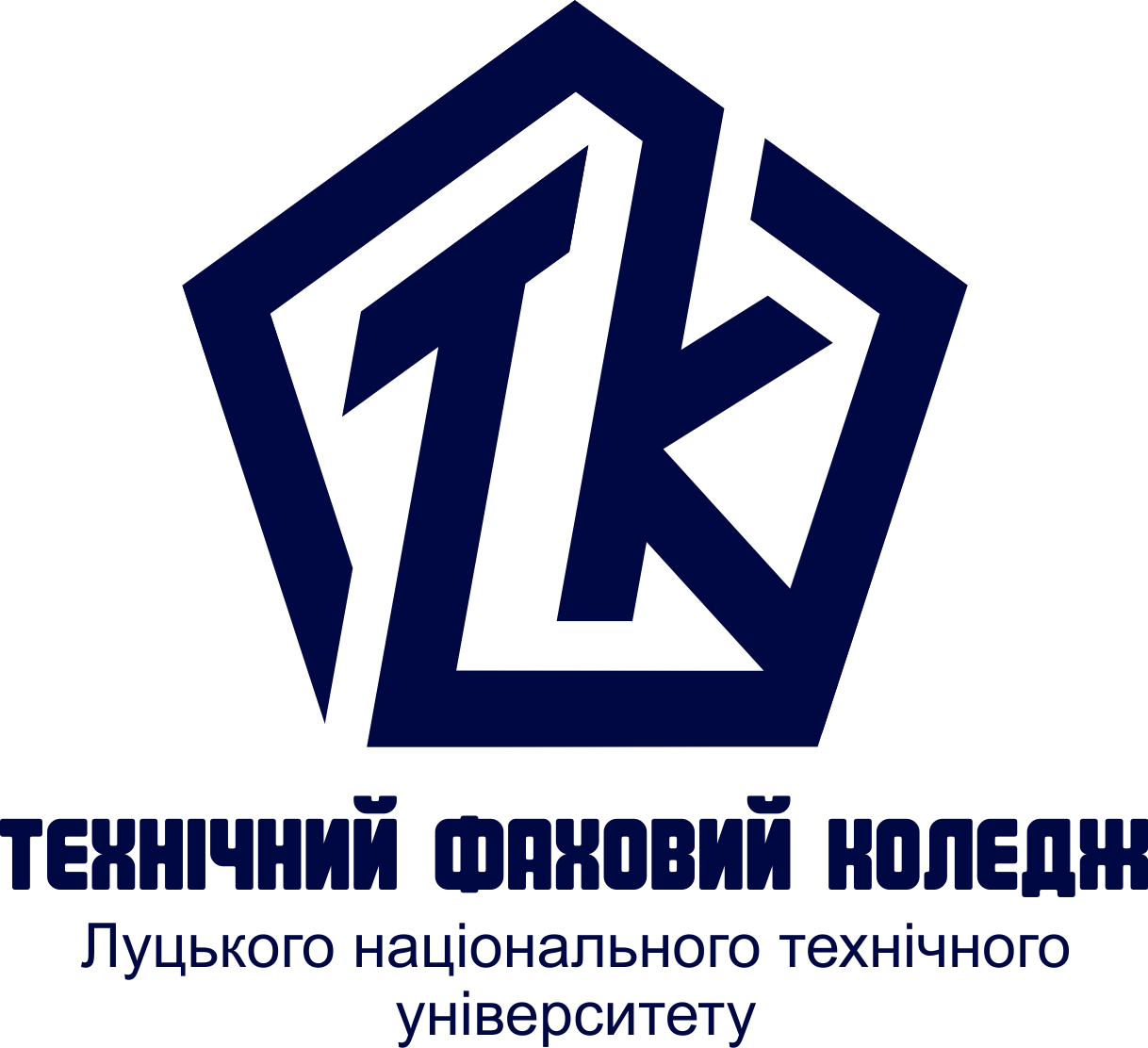 СИЛАБУС НАВЧАЛЬНОЇ ДИСЦИПЛІНИТЕХНІКА ПРЕЗЕНТАЦІЙ ДЛЯ ПРОФЕСІЙНОЇ ДІЯЛЬНОСТІРівень освітиФахова передвища освітаОсвітньо-професійний /освітній ступіньФаховий молодший бакалаврСтатус навчальної дисципліниВибіркова (професійної або загальної підготовки)Обсяг дисципліни (кредити ЄКТС/ загальнакількість годин)5 кредитів ЄКТС/ 150 годинЦиклова комісія Комп’ютерних систем та інформаційних технологійМова викладанняУкраїнськаМета навчальної дисципліниМетою вивчення навчальної дисципліни є ознайомлення здобувачів із сучасними технологіями презентацій та використання їх можливостей для ефективного впливу на аудиторію в професійній діяльності.Предмет і завдання дисципліниПредметом вивчення навчальної дисципліни «Техніка презентацій для професійної діяльності» є методи, прийоми та інструменти  пов'язані з підготовкою, створенням та виконанням ефективних презентацій у різних сферах професійної діяльності.Основними завданнями вивчення дисципліни «Техніка презентацій для професійної діяльності» є вивчення таких аспектів, як планування презентації, підбір контенту, використання візуальних допоміжних засобів, комунікаційні навички, а також взаємодія з аудиторією.Форма підсумкового контролюДиференційований залікЗміст дисципліниТема 1. Вступ до презентаційОсновні поняття та принципи презентацій. Значення презентацій у сучасному професійному середовищі.Тема 2. Планування та структурування презентаціїПідготовка матеріалів для презентації. Вибір та організація інформації. Структурування презентаційних матеріалівТема 3. Використання презентаційного програмного забезпеченняОгляд популярних програм для створення презентацій. Створення слайдів, додавання тексту, зображень та мультимедійних елементів. Вибір тем та шаблонів презентаційТема 4. Дизайн та стиль презентаційВикористання кольорів, шрифтів та інших дизайнерських елементів. Створення професійного та привабливого вигляду презентацій.Тема 5. Ефективна комунікація через презентаціїСтворення зв'язку з аудиторією. Використання історій та прикладів для ілюстрації концепцій. Закінчення презентації та взаємодія з аудиторією після завершенняТема 6. Інноваційні технології у презентаційній діяльностіВикористання віртуальної реальності та інших новітніх технологій у презентаціях. Інтерактивність та залучення аудиторії до виступу.Рекомендована література1. Левченко М. та ін. Основи створення комп'ютерних презентацій. Видавнича група BHV: https://online.fliphtml5.com/nndfq/tygm/#p=42. Трофименко О. Г., Козін О. Б., Задерейко О. В., Плачінда О. Є. Вебтехнології та веб-дизайн : навч. посібник. Одеса. 2019. 284 с.3. Гвоздак А.П. Створення презентацій у MSO PowerPoint для науковоїдоповіді. Частина 1. Створення структури і редагування презентації.Навчальнометодичний посібник для самостійної роботи студентів. Дніпро: ПДАФКіС, 2019. 76 с4. Нелюбов В.О., Куруца О.С. Основи інформатики. Microsoft PowerPoint2016 : навчальний посібник. Ужгород : ДВНЗ «УжНУ», 2018. 122 с.Види занять, методи  і форми навчанняФорми організації освітнього процесу: лекції, практичні заняття,  самостійна робота, консультації з викладачами, екскурсії, участь у конференціях, дистанційне навчання.Освітні технології: традиційні, інтерактивні, інформаційно-комунікативні, проектного навчання.ПререквізитиДисципліни «Інформатика», «Інформатика та комп’ютерна техніка».ПостреквізитиЗдійснення професійної діяльностіКритерії оцінюванняКритерії оцінювання:Оцінка «відмінно» виставляється, якщо здобувач освіти у повному обсязі володіє навчальним матеріалом, вільно, самостійно й аргументовано його викладає, глибоко та всебічно розкриває зміст теоретичних запитань та практичних завдань, використовуючи при цьому обов’язкову та додаткову літературу,вільно послуговується науковою термінологією, розв’язує задачі стандартним або оригінальним способом, наводить аргументи на підтвердження власних думок, здійснює аналіз та робить висновки.Оцінка «добре» виставляється, якщо здобувач освіти достатньо повно володіє навчальним матеріалом, обґрунтовано його викладає, в основному розкриває зміст теоретичних запитань та практичних завдань, використовуючи при цьому обов’язкову літературу, розв’язує задачі стандартним способом, послуговується науковою термінологією, але при висвітленні деяких питань не вистачає достатньої глибини та аргументації, допускаються при цьому окремі неістотні неточності та незначні помилки.Оцінка «задовільно» виставляється, якщо здобувач освіти відтворює значну частину навчального матеріалу, висвітлює його основний зміст, виявляє елементарні знання окремих положень, записує основні формули, рівняння, закони, однак нездатний до глибокого, всебічного аналізу, обґрунтування та аргументації, не користується необхідною літературою, допускає істотні неточності та помилки.Оцінка «незадовільно» виставляється, якщо здобувач освіти достатньо не володіє навчальним матеріалом, однак фрагментарно, поверхово (без аргументації й обґрунтування) викладає окремі питання навчальної дисципліни, не розкриває зміст теоретичних питань і практичних завдань.Політика курсуКурс передбачає індивідуальну та групову роботу.Усі завдання, передбачені програмою, мають бути виконані у встановлений термін.Якщо здобувач освіти відсутній з поважної причини, він/вона презентує виконані завдання під час консультації викладача. Під час роботи над індивідуальними завданнями та проектами не допустимо порушення академічної доброчесності.